РОССИЙСКАЯ  ФЕДЕРАЦИЯРЕСПУБЛИКА  КАРЕЛИЯАдминистрация Кривопорожского сельского поселенияПОСТАНОВЛЕНИЕ01 августа 2023 год										№ 30О внесение изменений в постановление администрации Кривопорожского сельского поселенияот 26 декабря 2022 года № 73-пВ соответствии с пунктом 11 решения Совета Кривопорожского сельского поселения от 26 декабря 2022 года № 4-37-101 «О бюджете Кривопорожского сельского поселения на 2023 год и на плановый период 2024 и 2025 годов»администрация Кривопорожского сельского поселения ПОСТАНОВЛЯЕТ:Внести в пункт 1 постановления администрации Кривопорожского сельского поселения от 26 декабря 2022 года № 73-п «Об утверждении распределения субсидий муниципальному бюджетному учреждению Кривопорожского сельского поселения на 2023 год и на плановый период 2024 и 2025 годов» следующие изменения:- слова «на 2023 год в сумме 2 757 000 рублей» заменить словами «на 2023 год в сумме 3 107 000 рублей».2. Настоящее постановление применяется к правоотношениям, возникшим с 1 января 2023 года. Глава администрации Кривопорожского сельского поселения                                                          Е.М.Семенова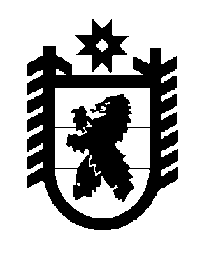 